CPRT Certification – Educational/Training RequirementsCPRT 101 & CPRT 102 Equivalency Review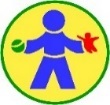 Candidate Name: ______________________________________________Candidate Email: ______________________________________________Applicant received or plans to receive master’s degree in a licensure-eligible mental health field from __________________ (university) on _________________ (date). Education Equivalency Table (The following curriculum components are required for CPRT certification)Justification Statement (If applicant believes that they meet educational curriculum requirements outside of CPRT 101 or 102, place justification statement here. Ensure that evidentiary documents are attached)Educational requirements include reading the following textbooks. The CPRT certification exam will assess the applicant’s knowledge of these materials. Landreth, G. & Bratton, S. (2006). Child Parent Relationship Therapy (CPRT): A 10-session Filial Therapy Model. NY: Routledge.Bratton, S, Landreth, G., Kellum, T., & Blackard, S. (2006). Child Parent Relationship Therapy (CPRT) Treatment Manual.  NY: Routledge.Based on completion of the above requirements, the candidate (please check the appropriate disposition)Needs to register and complete CPRT 101 & 102Needs to register and complete CPRT 102Meets all requirements for CPRT 101 & 102Reviewed by _____________________________________ (Print Name) on __________ (Date)Note: This review is valid for 5 years from date conducted. Applicant will need to re-apply for educational review if requirements are not met within the 5-year period. CPRT 101 - 12 hoursEquivalentStill NeedDefinition of CPRT/Filial TherapyTheoretical/Philosophical tenets of CPRT Rationale for CPRT Unique features of the CPRT modelInterpersonal Neurobiology Support for CPRTOverview of CPRT/CCPT skillsGroup leader skillsDidactic/teaching skillsSupervision skillsStrategies for balancing didactic and dynamic components of CPRT Practice/Role play teaching CCPT Skills to Parents Structuring CPRT filial play sessions Selecting CPRT filial play session kit of toys Overview of research supportCPRT 102 - 12 hoursEquivalentStill NeedApplication of Session 1-10 Content and ProcessPractice/Role Play Teaching CCPT Skills within the context of group CPRTPractice/Role Play Supervising Parent-Child Play Sessions within the context of group CPRTStrategies for maximizing treatment effectivenessStrategies for working with families presenting with complex issuesConsiderations for specific populations and presenting issues including cultural considerationsScreening Parents/CaregiversClinical Considerations for Involving Parents in CPRTOverview of Modifications/Adaptations including Toddler, Preadolescent, and Teacher modelsResearch Findings/Dissemination/Advocacy